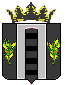 АДМИНИСТРАЦИЯ ПОГРАНИЧНОГО МУНИЦИПАЛЬНОГО ОКРУГАОТДЕЛ ОБРАЗОВАНИЯПРИКАЗ12.04.2022                                           п. Пограничный                                    № 47О внесении изменений в приказ отдела образования Администрации Пограничного муниципального округа от 12.04.2022 № 46 «Об организации и проведении перепроверок результатов итогового сочинения (изложения) на территории Пограничного муниципального округа в 2022 году»На основании решения государственной экзаменационной комиссии Приморского края (далее - ГЭК), протокол № 28 от 08.04.2022, в целях организации и проведения региональных перепроверок результатов итогового сочинения (изложения) на территории Приморского края в 2022 году, приказа министерства образования Приморского края от 12.04.2022 № 23а-387 «Об организации и проведении перепроверок результатов итогового сочинения (изложения) на территории Приморского края в 2022 году»ПРИКАЗЫВАЮ:1. Внести изменения в приказ отдела образования Администрации Пограничного муниципального округа от 12.04.2022 № 46 «Об организации и проведении перепроверок результатов итогового сочинения (изложения) на территории Пограничного муниципального округа в 2022 году», изложив приложение в новой редакции (приложение).2. Руководителям ОО:2.1. Ознакомить членов комиссии по перепроверке работ ИС-11 с настоящим приказом.3.         Контроль за исполнением приказа оставляю за собой.Начальник отделаобразования                                                                                                    Н.Г. ПанковаПриложениеСостав комиссии по перепроверке ИС-11ООФИОМБОУ «Барано-Оренбургская СОШ ПМО»Е.Б. МазурМБОУ «Жариковская СОШ ПМО» в с. БогуславкаИ.И. СтуканМБОУ «Жариковская СОШ ПМО» в с. БогуславкаА.Н. Байдракова